HarmonyOS/OpenHarmony应用开发-Stage模型ArkTS语言AbilityStageAbilityStage是HAP包的运行时类。提供在HAP加载的时候，通知开发者，可以在此进行该HAP的初始化（如资源预加载，线程创建等）能力。说明:模块首批接口从API version 9 开始支持。模块接口仅可在Stage模型下使用。导入模块:import AbilityStage from '@ohos.app.ability.AbilityStage';属性：AbilityStage.onCreateonCreate(): void 应用创建时调用。AbilityStage.onAcceptWantonAcceptWant(want: Want): string;启动一个specified ability时触发的事件。AbilityStage.onConfigurationUpdateonConfigurationUpdate(newConfig: Configuration): void;环境变化通知接口，发生全局配置变更时回调。AbilityStage.onMemoryLevelonMemoryLevel(level: AbilityConstant.MemoryLevel): void;当系统已决定调整内存时调用。例如，当该功能在后台运行时，没有足够的内存来运行尽可能多的后台进程时可以使用。AbilityStage.contextcontext: AbilityStageContext;指示有关上下文的配置信息。接口示例：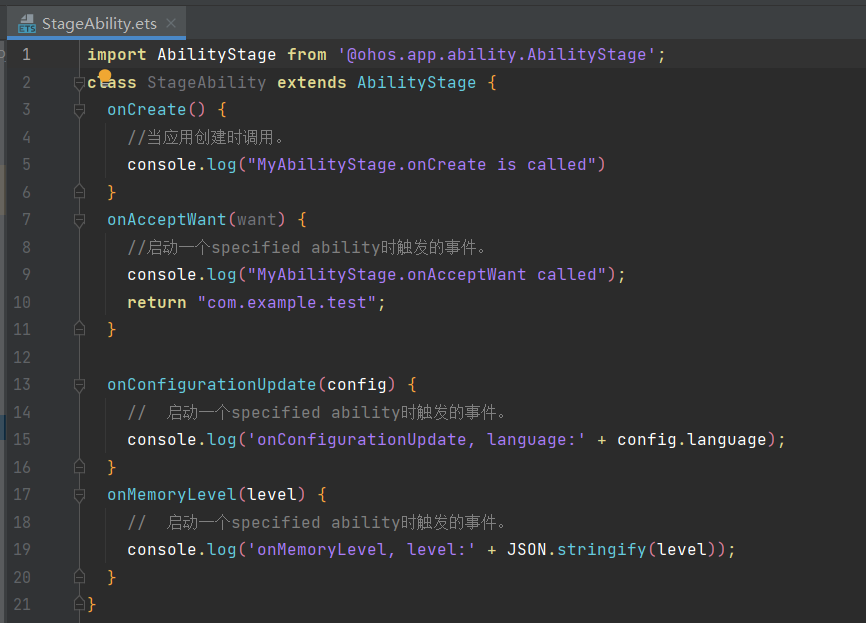 参数名类型必填说明wantWant是Want类型参数，传入需要启动的ability的信息，如ability名称，包名等。参数名类型必填说明newConfigConfiguration是发生全局配置变更时触发回调，当前全局配置包括系统语言、深浅色模式。参数名类型必填说明levelAbilityConstant.MemoryLevel是回调返回内存微调级别，显示当前内存使用状态。属性名类型说明属性名contextAbilityStageContext在启动能力阶段进行初始化时回调。context